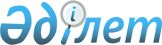 О внесении изменений в решение Жаксынского районного маслихата от 13 декабря 2018 года № 6ВС-34-4 "Об утверждении Правил оказания социальной помощи, установления размеров и определения перечня отдельных категорий нуждающихся граждан в Жаксынском районе"
					
			Утративший силу
			
			
		
					Решение Жаксынского районного маслихата Акмолинской области от 27 марта 2019 года № 6ВС-39-3. Зарегистрировано Департаментом юстиции Акмолинской области 4 апреля 2019 года № 7123. Утратило силу решением Жаксынского районного маслихата Акмолинской области от 21 декабря 2023 года № 8С-17-5
      Сноска. Утратило силу решением Жаксынского районного маслихата Акмолинской области от 21.12.2023 № 8С-17-5 (вводится в действие по истечении десяти календарных дней после дня его первого официального опубликования).
      Примечание РЦПИ.
      В тексте документа сохранена пунктуация и орфография оригинала.
      В соответствии с пунктом 2-3 статьи 6 Закона Республики Казахстан от 23 января 2001 года "О местном государственном управлении и самоуправлении в Республике Казахстан", постановлением Правительства Республики Казахстан от 21 мая 2013 года № 504 "Об утверждении Типовых правил оказания социальной помощи, установления размеров и определения перечня отдельных категорий нуждающихся граждан", Жаксынский районный маслихат РЕШИЛ:
      1. Внести в решение Жаксынского районного маслихата "Об утверждении Правил оказания социальной помощи, установления размеров и определения перечня отдельных категорий нуждающихся граждан в Жаксынском районе" от 13 декабря 2018 года № 6ВС-34-4 (зарегистрировано в Реестре государственной регистрации нормативных правовых актов № 6958, опубликовано 3 января 2019 года в Эталонном контрольном банке нормативных правовых актов Республики Казахстан в электронном виде) следующие изменения:
      в Правилах оказания социальной помощи, установления размеров и определения перечня отдельных категорий нуждающихся граждан в Жаксынском районе, утвержденных указанным решением:
      пункт 8 изложить в новой редакции:
      "8. Перечень памятных дат и праздничных дней для оказания социальной помощи:
      1) 15 февраля - День вывода войск из Афганистана;
      2) 9 Мая - День Победы;
      3) 1 октября - День пожилых людей;
      4) второе воскресенье октября - День инвалидов.";
      пункт 9 изложить в новой редакции:
      "9. Социальная помощь оказывается следующим категориям получателей:
      лицам, из числа участников боевых действий на территории Афганистана;
      участникам и инвалидам Великой Отечественной войны;
      лицам, приравненным к участникам и инвалидам Великой Отечественной войны;
      другим категориям лиц, приравненных к участникам Великой Отечественной войны;
      пенсионерам с минимальной пенсией и ниже, получателям государственной базовой пенсионной выплаты;
      инвалидам 1, 2, 3 групп;
      детям-инвалидам;
      гражданам (семьям), пострадавшим вследствие стихийного бедствия или пожара;
      онкологическим больным;
      больным туберкулезом;
      лицам, освободившимся из мест лишения свободы;
      лицам, находящимся на учете в службе пробации;
      студентам из малообеспеченных и многодетных семей, студентам-инвалидам проживающим в сельской местности, обучающимся по очной форме обучения в колледжах на платной основе;
      студентам из малообеспеченных, неполных и многодетных семей, проживающим в сельской местности, обучающимся в высших медицинских учебных заведениях на платной основе.
      При этом основаниями для отнесения граждан к категории нуждающихся при наступлении трудной жизненной ситуации являются:
      1) основания, предусмотренные законодательством Республики Казахстан;
      2) причинение ущерба гражданину (семье) либо его имуществу вследствие стихийного бедствия или пожара либо наличие социально значимого заболевания;
      3) наличие среднедушевого дохода, не превышающего порога, установленного местным представительным органом в кратном отношении к прожиточному минимуму.
      Специальная комиссия при вынесении заключения о необходимости оказания социальной помощи руководствуются утвержденным местным представительным органом перечнем оснований для отнесения граждан к категории нуждающихся.";
      пункт 10 изложить в новой редакции:
      "10. Социальная помощь оказывается:
      1) ко Дню вывода войск из Афганистана:
      лицам, из числа участников боевых действий на территории Афганистана;
      2) ко Дню Победы - 9 мая:
      участникам и инвалидам Великой Отечественной войны;
      лицам, приравненным к участникам и инвалидам Великой Отечественной войны;
      другим категориям лиц, приравненным к участникам Великой Отечественной войны;
      3) ко Дню пожилых людей:
      пенсионерам с минимальной пенсией и ниже, получателям государственной базовой пенсионной выплаты;
      4) ко Дню инвалидов:
      инвалидам 1, 2, 3 групп до пенсионного возраста и детям-инвалидам.".
      2. Настоящее решение вступает в силу со дня государственной регистрации в Департаменте юстиции Акмолинской области и вводится в действие со дня официального опубликования.
      "СОГЛАСОВАНО"
					© 2012. РГП на ПХВ «Институт законодательства и правовой информации Республики Казахстан» Министерства юстиции Республики Казахстан
				
      Председатель сессииЖаксынского районного маслихата

В.Гертнер

      СекретарьЖаксынского районного маслихата

Б.Джанадилов

      Акимат Жаксынского района
